Амурская Областная  Общественная Молодежная Организация «ПУЛЬС»___   675000, Амурская область, г. Благовещенск, ул.Красноармейская, 124-201 , тел. ( 4162) 770-710, E-mail: lfokina@list.ruОГРН: 1022800000948  ИНН: 2801074015 КПП: 280101001Руководителям  СО НКО Амурской областиУважаемые коллеги!Амурская областная общественная молодежная организация «Пульс», при финансовой поддержке Фонда президентских грантов реализует социальный проект «Фандрайзинг, для успешного развития». В рамках проекта с 18.08.2020 – по 21.08.2020 г. будет проводиться выездной тренинг  для специалистов некоммерческих организаций   реализующих социально-значимые инициативы на территории Амурской области "Секреты привлечения ресурсов".Цель:  Повысить уровень знаний, умений и навыков сотрудников  НКО в привлечении ресурсов.   Для проведения тренинга приглашены эксперты федерального  уровня: Чуракова Светлана Борисовна - председатель правления АКОО "Поддержка общественных инициатив"., г. Барнаул, эксперт в области организационного развития  НКО. Котова Жанна Александровна-  федеральный эксперт грантовых конкурсов , эксперт портала Моя Россия.рф, специалист по развитию гражданского общества Фонда развития цифровых технологий в социальной сфере ,  г. Москва В рамках тренинга участники смогут определить проблемы, на решение которых нужны ресурсы, составить карту окружения и ресурсов территории, провести анализ имеющихся и необходимых ресурсов своей организации, узнать о новых инструментах фандрайзингаи краудфандинга, разработать стратегию привлечения ресурсов для своей организации и многое другое.    Отбор участников будет производиться на конкурсной основе, на основании заполненных анкет.  Количество мест ограничено. От организации может подать заявку один участник.  О месте проведения будет сообщено после формирования группы участников тренинга. Обязательное условие: участие в мероприятии от начала до конца обучающей программы. 	Потенциальным участникам необходимо заполнить форму заявки (прил. № 1) и предоставить   в АООМО «Пульс» по электронной почте: lfokina@list.ru до 10  августа 2020 года. Итоги конкурсного отбора участников будут известны 11 августа 2020 г. Подробная информация по тел. (4162) 770-710, моб. 89145905218 Фокина Лариса Валерьевна – руководитель проекта  «Фандрайзинг,  для успешного развития»» Председатель правления  АООМО «Пульс»             Л.В.Фокина 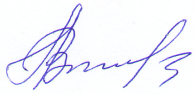 Приложение № 1 ЗАЯВКА на участие в тренинге «Секреты привлечения ресурсов»» В поле ниже ответьте, пожалуйста , на вопросы:Заполненную форму заявки необходимо направить в АООМО «Пульс» по электронной почте: lfokina@list.ru до 10 августа  2020 года, тема письма «Заявка на тренинг»   Ф.И.О.Дата рожденияНазвание организации, дата создания ТелефонАдрес электронной почтыОсновные направления  деятельности организации:Опишите опыт организации в сфере привлечения ресурсов (если имеется) :Ваша роль и  личные достижения в развитии организации:Ваша личная мотивация участия в тренинге: 